Title: The effectiveness of a group self-management education course for adults with poorly controlled epilepsy, SMILE (UK): a randomised controlled trialLeone Ridsdale1*†, Gabriella Wojewodka1*, Emily J Robinson2, Adam J Noble3, Myfanwy Morgan4, Stephanie JC Taylor5, Paul McCrone6, Mark P. Richardson1, Gus Baker7, Sabine Landau2**, Laura H Goldstein8**.1King’s College London, Department of Basic and Clinical Neurosciences, Institute of Psychiatry, Psychology, and Neuroscience, (PO Box 57), Rm A2.06, Academic Neuroscience Centre, Denmark Hill, London, UK, SE5 8AF. leone.ridsdale@kcl.ac.uk, gabriella.wojewodka@kcl.ac.uk, mark.richardson@kcl.ac.uk2King’s College London, Department of Biostatistics & Health Informatics, Institute of Psychiatry, Psychology, and Neuroscience, PO BOX 20 Denmark Hill, 16 De Crespigny Park, London, SE5 8AF. emily.robinson@kcl.ac.uk, sabine.landau@kcl.ac.uk3Department of Psychological Sciences, Institute of Psychology, Health, and Society, University of Liverpool, The Whelan Building, University of Liverpool, Brownlow hill, Liverpool, L69 3GB. adam.noble@liverpool.ac.uk4King’s College London, Institute of Pharmaceutical Science, Waterloo Campus, 150 Stamford Street, London, UK, SE1 9NH. myfanwy.morgan@kcl.ac.uk5Centre for Primary Care and Public Health, Blizard Institute, Barts & The London School of Medicine and Dentistry, Queen Mary University of London, Yvonne Carter Building, 58 Turner Street, London, UK, E1 2AB. s.j.c.taylor@qmul.ac.uk 6 King’s College London, King’s Health Economics, Institute of Psychiatry, Psychology, and Neuroscience, PO BOX 20 Denmark Hill, 16 De Crespigny Park, London, UK, SE5 8AF. paul.mccrone@kcl.ac.uk7Department of Molecular and Clinical Pharmacology, University of Liverpool, Ashton Street, Liverpool, UK, L69 3GE. g.baker@liverpool.ac.uk8King’s College London, Department of Psychology, Institute of Psychiatry, Psychology, and Neuroscience, King’s College London, PO BOX 77 Denmark Hill, 16 De Crespigny Park, London, UK, SE5 8AF. laura.goldstein@kcl.ac.uk*co-first authors †chief-investigator & corresponding author: Leone Ridsdale, King's College London, Institute of Psychiatry, Psychology & Neuroscience, Department of Basic & Clinical Neuroscience (PO Box 57), Rm A2.06, Academic Neuroscience Centre, Denmark Hill, London, SE5 8AF, UK., tel. +44 020 7848 0185. leone.ridsdale@kcl.ac.uk, ** co-senior authorsRunning title (40 characters with spaces): RCT of epilepsy self-management course Key words: epilepsy, education, self-management, randomised controlled trial, quality of lifeNumber of text pages: 20Number of words: 3999Number of references: 40Number of figures: 1Number of tables: 4SummaryObjectiveEpilepsy is one of the most common neurological conditions affecting about 1% of adults. Up to 40% of people with epilepsy (PWE) report recurring seizures while on medication. And optimal functioning requires good self-management. Our objective was to evaluate a group self-management education course for people with epilepsy and drug-resistant seizures by means of a multicentre, pragmatic, parallel group randomised controlled trial.MethodsWe recruited adults with epilepsy, having ≥ 2 seizures in the prior 12 months, from specialist clinics. Consenting participants were randomised 1:1 to a group course or treatment as usual. The primary outcome measure was quality of life 12 months after randomisation using QOLIE-31-P. Secondary outcome measures were seizure frequency and recency, psychological distress, impact and stigma of epilepsy, self-mastery, medication adherence and adverse effects. Analysis of outcomes followed the intention-to-treat principle using mixed-effects regression models.  ResultsWe enrolled 404 participants (intervention: n=205, control: n=199) with 331 (82%) completing 12-month follow-up (intervention: n=163, control: n=168). Mean age was 41.7 years, ranging from 16 to 85, 54% were female and 75% were white. From the intervention arm, 73.7% attended all or some of the course. At 12-month follow-up, there were no statistically significant differences between trial arms in QOLIE-31-P (intervention mean: 67.4, SD: 13.5; control mean: 69.5, SD 14.8) or in secondary outcome measures. SignificanceThis is the first pragmatic trial of group education for people with poorly controlled epilepsy. Recruitment, course attendance and follow-up rates were higher than expected. The results show that the primary outcome, quality of life, did not differ between the trial arms after 12 months. We found a high prevalence of felt-stigma and psychological distress in this group of people with drug-resistant seizures. To address this, social and psychological interventions require evaluation, and may be necessary before or alongside self-management-education courses.Key words: epilepsy, education, self-management, randomised controlled trial, quality of lifeKey Point BoxLargest RCT of a group-course for people with chronic, drug-resistant epilepsy, achieved good participation and follow-upMean QoL was comparatively high at baseline, 54% had anxiety and 28% depression symptoms, and 63% felt stigmatized.At 12-month follow-up, quality of life and other outcomes were not different between the intervention and treatment as usual groupsA group course was well-received by people with chronic, drug-resistant epilepsy but was not sufficient to change quality of life after 12 months IntroductionEpilepsy is one of the most common neurological conditions affecting about 1% of adults.1 Despite the use of drugs, about 40% of people with epilepsy (PWE) report recurring seizures.2 Recurring seizures increase the risk of injury, hospital admission, depression and death.3-5 Seizure control depends on appropriate medication and, as in other long-term conditions, on self-management.6 PWE express the need for more information about their condition in order to achieve this.6-8 A two-day self-management education course, ‘Modular Service Package Epilepsy’ (MOSES), was evaluated for adults with epilepsy in German-speaking countries, and a randomised controlled trial demonstrated improved knowledge, coping, and seizure frequency after six months.9 It was subsequently offered to PWE in Germany, with health insurers reimbursing the cost. We know of no other epilepsy self-management course with such widespread uptake. In the United Kingdom (UK), courses for people with other conditions such as diabetes have been tested, and are now freely accessible.10; 11 In this context, our research group responded to a commissioned call to test an English-language version of MOSES, which we adapted for use in the UK and called it: Self-management education for people with poorly controlled epilepsy [SMILE (UK)]. German MOSES leaders trained UK Epilepsy Nurse Specialists and EEG technicians to deliver the course. We also undertook an external pilot with volunteers to test the feasibility and acceptability of delivering SMILE (UK) in the context of the National Health Service (NHS).12  This paper addresses the question: for people with poorly controlled epilepsy, does the SMILE (UK) self-management course improve quality of life? MethodsThe trial was conducted and reported in accordance with the CONSORT guidelines. A detailed description of the trial design, interventions and outcome measures can be found in the published trial protocol.13 Here we provide a brief overview.Trial designThis was a parallel arm, multicentre, randomised controlled trial (RCT). Participants were randomly allocated to one of two trial arms: the SMILE (UK) training programme plus treatment as usual (TAU) or TAU only. Assessments were performed at baseline prior to randomisation, and six- and 12-months post randomisation. The intervention was offered to the control group after their 12-month assessment. Trial settingPWE were recruited from specialist epilepsy clinics at eight hospitals in London and South East England between December 2013 and August 2016.Standard Protocol Approvals, Registrations, and Patient ConsentsThe study was approved by the National Research Ethics Service Committee London – Fulham (REC reference 12/LO/1962) and monitored by independent Data Monitoring (DMC) and Trial Steering Committees (TSC). Patients gave written informed consent to participate in the study. Trial registration:  Current Controlled Trials ISRCTN57937389.Patient recruitmentStage 1: Neurologists sent letters to potentially eligible patients under their care informing them of the trial. Patients had three weeks to return an opt-out response if they did not wish to proceed to the next stage. Stage 2: If an opt-out slip was not received, their medical notes were reviewed by the research team to confirm eligibility. Those eligible were sent a letter from the research team inviting them to participate in the trial.  Again, potential participants had three weeks to opt out of the next stage. Stage 3: Those who did not opt out were telephoned to discuss the trial and confirm eligibility if interested. Participants then gave written informed consent during a face-to-face interview with a researcher. Eligibility criteriaEligibility criteria were: aged ≥16 years, having a diagnosis of epilepsy made by a specialist for ≥ 1 year, prescribed antiepileptic drugs (AEDs), reporting at least two seizures (of any type) in the previous year, able to give informed consent, answer questionnaires in English and attend a two-day course. Patients were excluded if they only experienced psychogenic non-epileptic seizures or due to acute illness or substance misuse, serious psychiatric illness or a terminal condition, or if they were currently participating in other epilepsy-related research. Randomisation and blindingRandomisation was provided by an online system managed by the King’s Clinical Trials Unit, maintaining full allocation concealment.13; 14 Randomisation occurred in blocks of two (1:1 intervention: control) and was stratified by treatment centre. Research staff who completed follow-up assessment and the patients’ healthcare providers were blind to treatment allocation. Due to the nature of the intervention, participants were not blinded, though they were asked not to reveal their allocation to the researchers who completed their follow-up assessments. Staff organising the SMILE (UK) courses were not involved in data collection, and were not blinded to allocation. The trial statistician remained blind until the end of the analysis, when the final parts that cannot be performed blind were completed, such as training group effects and treatment compliance.InterventionThe intervention was a two-day group education course on self-management, based on MOSES, for people with poorly controlled epilepsy, with carers also invited.9 We aimed for groups to include 8 – 12 participants. The course was 16 hours over two consecutive days delivered by an epilepsy nurse specialist and an EEG technician. The premise of the course was to communicate information and encourage participants to share their own experiences with others. Participants were given a workbook containing course content to use during the sessions and to take home. The course’s content is presented briefly in Table 1, with further information available elsewhere.15 A fidelity implementation found that trainers within the trial delivered the intervention according to protocol, with good adherence and high competence.15MeasuresClinical and psychosocial data were collected face-to-face at baseline prior to randomisation. At baseline and at 12 months after randomisation, primary and all secondary outcome measures were assessed. A postal six-month follow-up assessment included a subset of the outcome measures. Full details of all the measures taken can be found in the published protocol13 and Table S1. The time points were selected to assess long-term effectiveness of the course, in terms of scientific findings, and to assess the relative benefit in the context of commissioning healthcare.Primary outcome: The primary outcome was epilepsy-specific quality of life (QoL) 12 months after randomisation. Since the MOSES trial had no effect on a generic QoL measure 9, a health-specific scale was chosen, QOLIE-31-P (QoL in Epilepsy-3116 with added Patient-specific weightings).17 This scale had the benefit of introducing patient’s scoring of how aspects of QoL distressed them, thus adding more weight to the elements impacting their perception of QoL. In addition, the mean unadjusted total QOLIE-31 score was also calculated by removing the patient weights, which permitted comparison with prior studies. The total score is out of a maximum of 100, where high scores mean good QoL. Secondary outcomes: These comprised seizure frequency scales,3; 18 seizure recency (number of days since last seizure), Hospital Anxiety and Depression Scale (HADS)19 for psychological distress (anxiety and depression), Impact of Epilepsy,20; 21 Stigma of Epilepsy,22 Medication Adherence,23 medication adverse effects extracted from the QOLIE-31-P,17 and Self-Mastery and Control.24 Only, the QOLIE-31-P, seizure frequency and recency, and Impact of Epilepsy were completed at the six-month follow-up.Sample sizeThe sample size calculation is explained in full in the published protocol and analysis plan.13; 14 The original calculation required a total of N=428 participants to be randomised, providing 91.3% power to detect an effect size of d=0.4 on the QOLIE-31-P scale at 12 months, assuming an attrition rate of 25%. Statistical Analyses A detailed statistical analysis plan (SAP) was written, discussed by the DMC and signed off by the TSC prior to database lock.14All outcomes were analysed using the Intention-to-Treat (ITT) approach. Multiple imputation by chained equations (MICE) was used to impute missing outcome variables at all time points, in order to produce inferences valid under the detected missing-at-random data generating process. This was necessary because treatment compliance within the intervention arm, defined as attending the beginning and end of each day of the course, was found to be predictive of missing primary outcome data according to a chi-squared test (p<0.001). Univariable logistic regression was used to detect whether any baseline variables predicted missingness. Being male, education to degree level (versus no formal qualifications) and having no other significant medical conditions (versus having a psychiatric condition) were associated with completion of primary outcome data at 12 months.  Treatment compliance (in the intervention arm) and baseline predictors of missingness were therefore included in the imputation step of the MICE procedure as fixed effects, as well as: measures of the outcome at all time points; training group in the SMILE (UK) arm; and all the variables forming the analysis model. This ensured the imputation model was more general than the analysis model.The analysis model for the primary outcome was a linear mixed model. It consisted of the dependent variable QOLIE-31-P at 12 months, with fixed explanatory variables: trial arm [SMILE (UK) vs TAU], using TAU as the reference category; randomisation stratifier (dummy variable for treatment centre); and baseline QOLIE-31-P. Random effects were included for training group in the SMILE (UK) arm to account for shared group experiences. We generated 100 imputed datasets and combined analysis results according to Rubin’s rules.25 Standardised treatment effect estimates, which are more appropriate for comparisons, were also calculated by dividing the estimated difference by the standard deviation of baseline QOLIE-31-P.   Secondary outcomes were analysed following a similar approach, again using multiple imputation to allow for the detected missing-at-random process. For QOLIE-31-P at six months and other continuous secondary outcome variables, linear mixed-effects models were used and standardised effects were calculated. At each time point (baseline, six months and 12 months), seizure recency was measured in terms of the number of days since last recalled seizure. This was converted into a proportion of time by dividing the number of seizure-free days over the maximum number of seizure-free days possible for that time point (1 year, 1.5 years and 2 years), plus a recall bias period of six months: 548 days; 730 days; and 913 days, respectively. This proportion was then transformed into a continuous variable using the logit transformation and analysed in the same way as the other continuous variables. The two seizure frequency variables, Baker18 (<1 vs ≥1 seizure per month) and Thapar3 (0-3 seizures, 4-6 seizures, 7-9 seizures or 10+ seizures in a year), were analysed as binary and ordinal outcomes respectively, using a logistic mixed-effects model and an ordinal logistic mixed-effects model. To aid interpretation, the estimated treatment effects were exponentiated to produce odd-ratios. Although both seizure frequency variables were measured at six months and included in the imputation step for the 12-month outcomes, they were not analysed separately as secondary outcomes because there was not a corresponding baseline measure for number of seizures in the last six months.A complier average causal effect (CACE) analysis was carried out for the primary outcome to assess the efficacy of SMILE (UK) in the presence of non-compliance. For this, compliance with SMILE (UK) was again defined as full receipt (attending all four sessions) vs. non-full receipt, irrespective of treatment allocation. Statistical analyses were performed using Stata version 14.0.  RESULTSDescription of trial participantsFigure 1 provides a CONSORT diagram for this trial. From those eligible in the final stage (n = 1088), 37.4% consented into the study with 37.1% being randomised. Once actual follow-up rates were established, the sample size requirement was updated to N=400 using an attrition rate of 20%. Twelve month follow-ups proved to be more successful than anticipated. At 12-months, 81.9% of participants remained in the study (Intervention: 79.5%; TAU: 84.4%). Baseline data have been reported in full26 and are presented in Table 2. Compared to the UK population, more participants lived in deprived areas, but the characteristics of the two trial arms, including gender, were well balanced (Table 2). Baseline mean QOLIE-31-P score was 66.0, with a wide range of 24.8 to 98.5. The mean unadjusted QOLIE-31 score was 62.0, ranging from 24.5 to 97.6.Intervention delivery and receipt, and retention of participantsEighteen two-day courses were delivered and the mean group size was 8 (range 5 to 14). The course was divided into four half-day sessions, with 61.5% of participants attending all sessions, 12.3% attending 1 to 3, and 26% attending none (Table S2). Reasons for not attending are detailed in Table S3. Eighty-two percent of participants completed the 12-month follow-up assessment. Reasons for withdrawal are listed in Table 3. Three participants from the TAU group inadvertently attended the course prior to their 12-month follow-up due to administrative errors. Adverse EventsThere were no adverse events related to the intervention (Table S4).  Study OutcomesPrimary outcome: Quality of lifeThe ITT analysis did not detect an effect of the intervention on total QOLIE-31-P scores (Cohen’s d=-0.05; p = 0.564) at 12 months (Table 4). Thus, the intervention could not be shown to be effective. The CACE analysis, which defined 126 participants from the SMILE (UK) arm and 3 participants from the TAU arm as ‘full treatment compliers’, estimated an effect in the same direction and which also was not statistically significant (p=0.528). Thus there was also no evidence to suggest that the intervention was efficacious when fully adhered to. Secondary outcomesThere was no statistically significant difference between SMILE (UK) and TAU according to the secondary outcome measures, including anxiety and depression scores. All effect sizes were around ± 0.2 standard deviations or less, indicating small differences.27 All results are presented in Table 4. A paper reporting health economic outcomes will be published subsequently.DISCUSSIONSummary of findingsWe adapted a two-day, group self-management course developed for German-speakers,  trained facilitators to deliver it in the context of the NHS and piloted the course with volunteers.12 Neurologists invited PWE who attended clinics during the prior year to a trial of the course, and 37% of those eligible consented. Twelve months after recruitment, 82% completed outcome assessments. Despite indications that treatment fidelity was high,15 QoL was not changed significantly by the intervention, nor were other outcomes, including psychological symptoms. StrengthsThis is the largest RCT conducted thus far on a discrete self-management education course for people with epilepsy.28  We successfully recruited our required sample size and had high follow-up rates14 indicating that our results were not under-powered. We recruited a large group of adults with poorly controlled epilepsy from routine specialist clinics, in a metropolitan area, featuring multi-ethnicity, high resident turnover and social deprivation. Our recruitment and retention rates were relatively high, compared to trials with volunteer groups, with limited ethnic variation and little social deprivation.28  Therefore bias was reduced, and our evidence can be generalized to similar populations in resource-rich countries.The course required people with chronic, drug-resistant seizures to spend time and effort in in completing assessments and travel to attend the course. Relatively high response and retention rates suggest that the intervention was not only acceptable but also attractive to PWE. Findings from an accompanying  process evaluation with in-depth interviews with participants’ who completed SMILE (UK) supports this interpretation.29 In the UK, self-management courses have been evaluated for Type 1 Diabetes, and are offered freely to service users with diabetes in the same region.10; 11 Recruitment to the diabetes trial and to the evidence-based courses was 17% and 27% respectively.10; 11 In comparison, recruitment to the SMILE (UK) trial was 37%, and of those randomized to the intervention 72% attended at least 2 out of 4 sessions. Thus 27% of PWE attended the course, even though this was an untested research context.LimitationsThe main outcome variable stipulated by our funder was QoL and we chose an epilepsy-specific measure. A recent review found that QoL improved in some self-management interventions, specifically when psychological co-morbidity was addressed.30 A global review of resource-rich and –poor countries was published and  reported that the mean QOLIE-31 score was 60 for all PWE.31 In UK primary care, a longitudinal study in 2014 found a mean score of 70.32  However, 60% of PWE in primary care do not have recurring seizures.2 In contrast, all the PWE recruited to our trial had frequent seizures, managed by specialists, and their baseline mean QOLIE-31 score was 62. Given the severity of their condition, this score may be near a ceiling for such patients, and therefore difficult to change. In addition, our group of PWE have lived with epilepsy for a median of 18 years and a two-day course may have come too late in their illness trajectory to effect significant and long-lasting change. Travel to the course and anxiety about meeting others were barriers that prevented some from enrolling in the trial or attending the intervention. This could be mitigated by offering other types of telephone- or internet-based interventions, however, they have their own disadvantages. Some participants reported difficulties in reading the workbook and following aspects of the course. A web-based programme would likely to be challenging for them. Regardless of the method used to deliver an intervention, a group course does reduce the isolation and sense of stigma that PWE feel.29 In general, recall of information and events decreases over time. Recurring seizures and depression additionally may reduce recall among PWE.33 We did not assess memory impairment in our group, not wanting to add to the assessment length, exclude patients based on this, or deter patients by additional testing. However, in our process evaluation, we found some participants described difficulties remembering the course and to do things in everyday life.29  In the context of the group’s characteristics and the complex process of changing change,6 it is possible that aspects of QoL and other outcomes could improve immediately after a course, but not be maintained six or 12 months later. InterpretationThe result of our RCT is compatible with the null hypothesis that a two-day course is no more effective in changing QoL than usual medical care for PWE with persistent seizures who see specialists. Not all interventions that show promise in early efficacy trials are supported by subsequent pragmatic late phase trials. In the UK the National Institute of Health Research (NIHR) Health Technology Assessment programme is the major funder of pragmatic trials, and over two thirds of such trials have negative findings.34 This is more common for complex-interventions than drug trials.34 Reasons that positive findings in exploratory studies cannot be replicated in late phase trials this include: differences in design, including not randomising patients in small studies, outcome measures and primary end-points; initial false-positive results, for example due to bias and imbalance in study arms; and false-negative results in late phase trials, when the target study population is different, for example people with poorly controlled epilepsy may require different or more intense intervention to benefit.34 Complete seizure freedom is a known contributor to QoL. Not observing a decrease in seizures following the intervention may explain the lack of change in QoL. However, using our baseline data, we found that seizure frequency was only weakly associated with QoL. We found psychological distress was most associated with lower QoL in our group of PWE.26 There is no literature evidence to suggest that a solely educational intervention has ever changed QoL after 12 months in people with epilepsy.28 In previous trials participants have been followed-up for no longer than six months, and results were negative for total mean QoL changes, including in the MOSES trial.9; 28 One trial in a resource-poor country with 144 participants at the six-month follow-up, reported that QoL did change significantly.35 However, baseline mean QoL score in the intervention group was about 10 points lower than is usual in resource-rich countries. So, low scores at baseline may have provided more scope for improvement. In addition, that intervention consisted of five components, including a course, plus regular one-to-one advice and monitoring.35 A review of interventions for long-term conditions generally has emphasized the importance of integrating and reinforcing self-management education, with other, preferably routine, advice and monitoring.8 This integration and reinforcement has been described in two epilepsy trials; the second one included a course plus nurse-led monitoring.35; 36In the MOSES trial, participants were recruited by advertising; there was no minimum seizure requirement to participate, 42% had no seizure in the prior six months, and there was less co-morbidity [MOSES: 35% versus SMILE (UK): 50%]. Analyses were carried out based on a per protocol approach to target efficacy. However, this approach no longer retains the benefits of randomisation and raises the possibility of selection bias. Consistent with this, the median duration of epilepsy was significantly lower in the MOSES intervention arm once non-completers were dropped from the trial sample (MOSES control: 18.2 years, MOSES intervention: 13.5 years, p = 0.034).9 Six months after a course, people with less frequent seizures, shorter epilepsy duration, and less co-morbidity were, and may generally be, more likely to remember epilepsy-related information, increase their sense of control and by better self-management reduce the frequency of their seizures.9 At baseline, SMILE (UK) participants’ seizure frequency was higher than in MOSES, with 70% experiencing ≥10 seizures per year. Psychological symptoms were reported frequently, with 54% reporting current anxiety symptoms and 28% reporting current depression symptoms at borderline or case-level. There was much variation in QoL scores from 24.5 to 97.6, and it was most strongly associated with presence or absence of psychological symptoms.26 This has also been reported elsewhere.31; 37 Nevertheless, despite their psychosocial distress and difficulties with travel for those with frequent seizures, 74% of those randomized attended all or some of the course. Our analysis of baseline measures also found 63% of participants felt stigmatized, a concept which describes feelings of shame. When a sub-group of participants were interviewed after the intervention, they said that they valued sharing their experiences with people like them, feeling ‘less alone’ improved their self-acceptance and confidence to talk about and manage their epilepsy subsequently.29 In other stigmatized conditions, there has been more research on interventions designed specifically to address stigma.38; 39 Our findings support the idea that working in groups promotes individual self-confidence to manage their condition, which may be a precursor to self-mastery.6; 38; 39 Participants suggested that such groups should be provided early on in epilepsy. Implications for research In the evaluation of stand-alone education courses for PWE, on the basis of this RCT and a literature review,28 QoL is not an appropriate outcome to measure the benefits of an educational course. An important feature of PWE and persistent seizures is the high prevalence of psychological distress, which is also a major correlate of QoL. A few small trials suggest Cognitive Behavioural Therapy or Acceptance and Commitment Therapy might improve outcomes, including QoL.28 High quality trials of psychological treatments for PWE are a priority in the future. An important feature in epilepsy is the stigma which a high proportion of PWE feel. Future evaluations may well benefit from looking at the evidence on complex interventions for other stigmatized, long-term conditions.38; 39 This might lead to testing group interventions for PWE, to evaluate whether self-esteem and self-mastery can be improved by sharing feelings and experiences in groups preferably early on after diagnosis.As a way to increase participation and to offer continued education, using digital tools and booster sessions, in person or via telephone, could mitigate the effects of transportation issues and memory difficulties.35; 36 However, if self-management interventions are to combat social isolation and stigma, some element of face-to-face sharing is beneficial.  Implications for health careOur findings suggest clinicians in the UK, in common with those in other countries, either do not diagnose or do not have the capacity to effectively treat the psychological impairment that frequently accompanies epilepsy, and this is associated with lower QoL. Luoni has suggested a ‘diagnostic gap’ in depression for PWE.37 There may be an even larger gap in the diagnosis/management of anxiety symptoms.40 A brief symptom questionnaire could help to identify psychological co-morbidity in routine care. This is important as depression is associated with poor drug-adherence, poor epilepsy control and risk of premature death.3-5When clinicians invite PWE who have attended routine clinics to participate in group courses, a relatively large proportion attend and report courses help redress their sense of being alone and low self-confidence. In the absence of courses, clinicians could encourage PWE to join user self-help groups, and explicitly endorse the value of such groups in consultations with patients.People with epilepsy may need to cope with cognitive issues, including memory impairment, psychological distress and social stigma. Because of this , their health care will most optimally include a biopsychosocial approach including: 1) courses with digital offerings, divided into sessions which could be repeated, and which may target cognitive ability levels, assessed in advance; 2) psychological interventions; and 3) peer-group work provided in person, by phone or through social media.23; 41 Despite them being difficult to test, multi-facetted interventions are most likely to help people improve self-management for chronic conditions.6; 8 More research is needed as poor epilepsy control is associated with more health service use and a higher incidence of premature death.1; 2 In England the epilepsy death rate is rising, and compared to people with epilepsy living in the least deprived areas, those living in the most deprived areas experience a death rate three times as high.1; 42 It is therefore vital to improve on health care for people with epilepsy.28AcknowledgementsThanks to members of the Trial Steering Committee [Anne Rogers (chair), Howard A. Ring, Phil Smith, Henry Smithson, Ajay Thapar, Marie Edgar], the Data Monitoring Committee [Gene Feder (chair), Adrian Mander and Mark Manford]. We thank the study Principal Investigators [Matthew Walker, Dora Lozsadi, Bridget MacDonald, Jennifer Quirk, Robert S. Delamont, Michalis Koutroumanidis, Lina Nashef, Nandini Mullatti, Asra Siddiqui, Hannah Cock, Fergus Rugg-Gun, Dominic Heaney, John Duncan, Robert Elwes,  Ray Chaudhuri],  MOSES experts [Dieter Dennig, Margarete Pfafflin, Rupprecht Thorbecke], the SMILE (UK) facilitators [Devi Amin, Tony Hollands, Cathy Queally, Sally-Ann Remnant, Jennifer Nightingale, Peter Muthiniji, Lee Drummond, Nancy Richardson, Telma Neves, Sandra Chinyere, Marisa Pina] and their mentor Franz Brunnhuber, and the research team [Alison McKinlay, Sarah Feehan and Carly Pearson]. This research was independent and funded by the National Institute for Health Research [Health Technology Assessment, 09/165/01 – Self-Management education for adults with poorly controlled epILEpsy (SMILE) A Randomized Controlled Trial]. SJCT was (in part) supported by the National Institute for Health Research (NIHR) Collaboration for Leadership in Applied Health Research and Care (CLAHRC) North Thames at Bart’s Health NHS Trust. This report also represents independent research part-funded by the National Institute for Health Research (NIHR) Maudsley Biomedical Research Unit at the South London and Maudsley NHS Foundation Trust and King’s College London (LR, SL, and LHG). Support for recruitment was obtained from the NIHR Clinical Research Network South London. Funds were obtained for printing workbooks for the SMILE (UK) course from Sanofi, with no input on the content. The views and opinions expressed herein are those of the authors and do not necessarily reflect those of the HTA programme, NIHR, NHS or the Department of Health. We confirm that we have read the Journal’s position on issues involved in ethical publication and affirm that this report is consistent with those guidelines.Disclosure of Conflicts of InterestThe authors have no conflicts of interest to disclose. Table 1. SMILE (UK) course content and self-management componentsTable 2. Baseline characteristics and outcome measures  IMD: Index of Multiple Deprivation indicates the level of deprivation according to the participant’s postcode. National data are tabulated by the Office of National Statistics in the UK and distributed into quintiles, from lowest to highest levels of deprivation (Department for Communities and Local Government. English indices of deprivation 2010, 2010). A normally distributed population would have equal quintile groups, i.e. 20% of participants within each group. Table 3. Reasons for withdrawalTable 4. Results of formal trial arm comparisons of primary and secondary outcomes† QOLIE-31-P at 12 month follow-up is the primary outcome* Estimated treatment effects are on the logit scale** Standardised treatment effects are odds ratiosFigure 1. CONSORT diagram of participant recruitment and retention in the trial. Recruitment occurred through three stages, the first two requiring patients to opt-out in order to not progress through the pathway. The third stage involved researchers contacting patients who did not opt-out at stages 1 and 2. Three participants who consented were not randomised in error. At the six-month follow-up, missing outcome data occurred due to participants either not wanting to continue and formally withdrawing (n=23 intervention; n=15 TAU) or being presumed lost to follow-up, i.e. not returning postal questionnaires and being unreachable. Some of these participants who were presumed lost to follow-up remained in the study and later participated in the 12-month follow-up. All participants with missing outcome data at the 12-month follow-up were considered to be withdrawals (n=19 intervention; n=16 TAU), i.e. this included participants not wanting to continue and also those lost-to-follow-up. 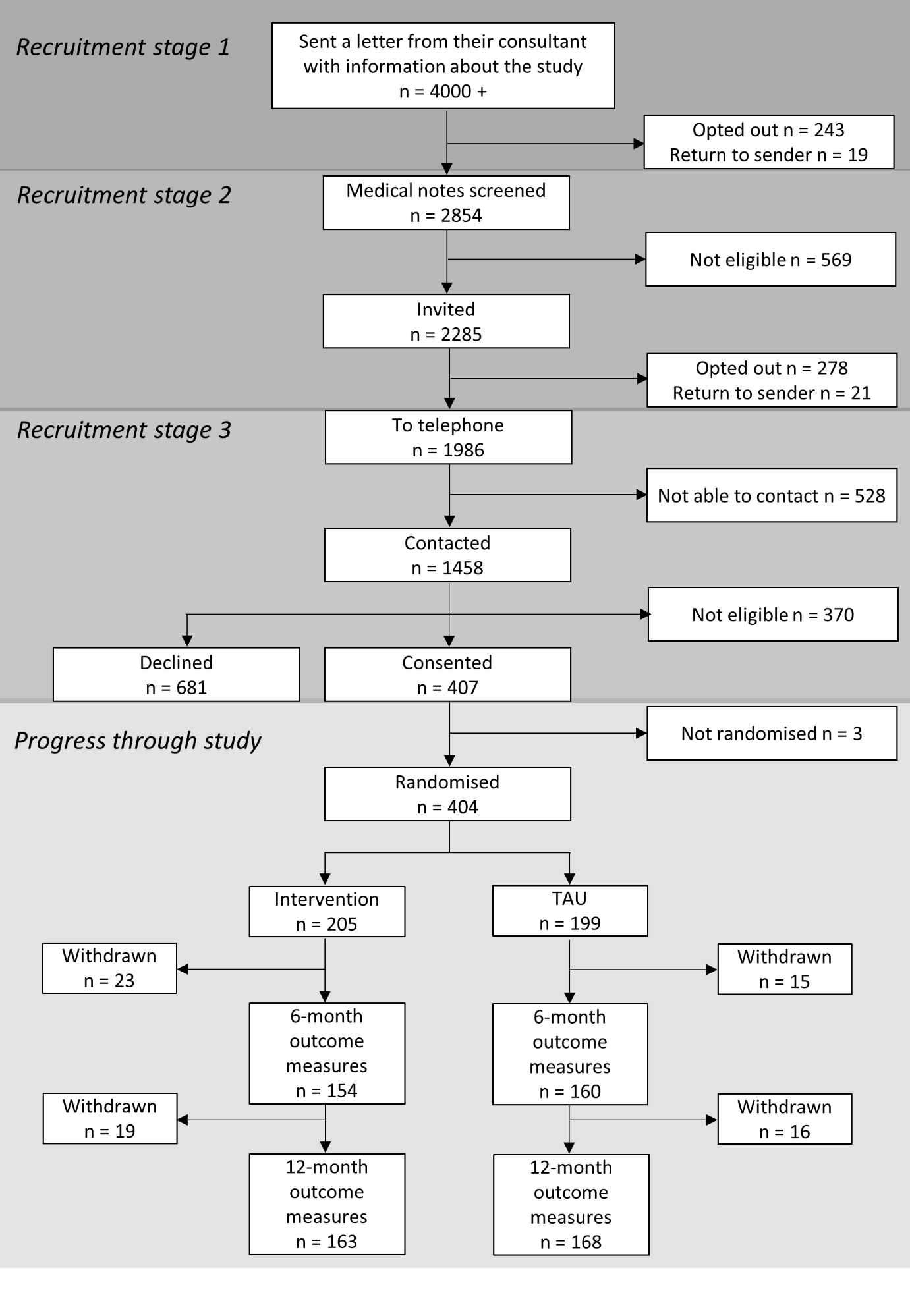 Additional FilesAdditional File 1: Table S1: Primary and secondary measures used in the SMILE (UK) trial.Description of the outcome measures used throughout the SMILE (UK) trial, with psychometric reliability properties.  Table S2: Number of SMILE (UK) sessions completed. Description of the number of sessions completed of the SMILE (UK) courseTable S3: Reasons for not attending the SMILE (UK) course. Reasons given by participants in the intervention arm for not attending the course. This includes reasons for missing part or all of the course. Table S4: Adverse events reported throughout the trial. All adverse events reported by participants throughout the study, from enrolment to 12-month follow-up.References1. Ridsdale L, Charlton J, Ashworth M, et al. Epilepsy mortality and risk factors for death in epilepsy: a population-based study. Br. J. Gen. Pract. 2011;61:e271-278.2. Moran NF, Poole K, Bell G, et al. Epilepsy in the United Kingdom: seizure frequency and severity, anti-epileptic drug utilization and impact on life in 1652 people with epilepsy. Seizure 2004;13:425-433.3. Thapar A, Kerr M, Harold G. Stress, anxiety, depression, and epilepsy: investigating the relationship between psychological factors and seizures. Epilepsy Behav. 2009;14:134-140.4. Ettinger AB, Good MB, Manjunath R, et al. The relationship of depression to antiepileptic drug adherence and quality of life in epilepsy. Epilepsy Behav. 2014;36:138-143.5. Ridsdale L. Avoiding premature death in epilepsy. BMJ 2015;350:h718.6. Lorig KR, Holman H. Self-management education: history, definition, outcomes, and mechanisms. Ann. Behav. Med. 2003;26:1-7.7. Prinjha S, Chapple A, Herxheimer A, et al. Many people with epilepsy want to know more: a qualitative study. Fam. Pract. 2005;22:435-441.8. Taylor SJC, Pinnock H, Epiphaniou E, et al. A rapid synthesis of the evidence on interventions supporting self-management for people with long-term conditions: PRISMS – Practical systematic Review of Self-Management Support for long-term conditions. NIHR Journals Library, Southampton (UK); 2014.9. May TW, Pfafflin M. The efficacy of an educational treatment program for patients with epilepsy (MOSES): results of a controlled, randomized study. Modular Service Package Epilepsy. Epilepsia 2002;43:539-549.10. DAFNE Study Group. Training In Flexible, Intensive Insulin Management To Enable Dietary Freedom In People With Type 1 Diabetes: Dose Adjustment For Normal Eating (Dafne) Randomised Controlled Trial. BMJ 2002;325:746-749.11. Harris SM, Shah P, Mulnier H, et al. Factors influencing attendance at structured education for Type 1 diabetes in south London. Diabet. Med. 2017;34:828-833.12. Laybourne AH, Morgan M, Watkins SH, et al. Self-management for people with poorly controlled epilepsy: Participants' views of the UK Self-Management in epILEpsy (SMILE) program. Epilepsy Behav. 2015;52:159-164.13. Kralj-Hans I, Goldstein LH, Noble AJ, et al. Self-Management education for adults with poorly controlled epILEpsy (SMILE (UK)): a randomised controlled trial protocol. BMC Neurol, 2014;14:69.14. Magill N, Ridsdale L, Goldstein LH, et al. Self-management education for adults with poorly controlled epilepsy (SMILE (UK)): statistical, economic and qualitative analysis plan for a randomised controlled trial. Trials 2015;16:269.15. Wojewodka G, Hurley S, Taylor SJC, et al. Implementation fidelity of a self-management course for epilepsy: method and assessment. BMC Med. Res. Methodol. 2017;17:100.16. Cramer JA, Perrine K, Devinsky O, et al. Development and cross-cultural translations of a 31-item quality of life in epilepsy inventory. Epilepsia 1998;39:81-88.17. Cramer JA, Van Hammee G, Group NS. Maintenance of improvement in health-related quality of life during long-term treatment with levetiracetam. Epilepsy Behav. 2003;4:118-123.18. Baker GA, Jacoby A, Buck D, et al. Quality of life of people with epilepsy: a European study. Epilepsia 1997;38:353-362.19. Zigmond AS, Snaith RP. The hospital anxiety and depression scale. Acta Psychiatr. Scand. 1983;67:361-370.20. Jacoby A, Baker G, Smith D, et al. Measuring the impact of epilepsy: the development of a novel scale. Epilepsy Res. 1993;16:83-88.21. Crossley J, Jacoby A, Baker GA. The reliability and validity of the Revised Liverpool Impact of Epilepsy Scale for use in people with new-onset epilepsy. Epilepsy Behav. 2013;26:175-181.22. Jacoby A. Felt versus enacted stigma: a concept revisited. Evidence from a study of people with epilepsy in remission. Soc. Sci. Med. 1994;38:269-274.23. DiIorio C, Shafer PO, Letz R, et al. Project EASE: a study to test a psychosocial model of epilepsy medication management. Epilepsy Behav. 2004;5:926-936.24. Wagner AK, Keller SD, Kosinski M, et al. Advances in methods for assessing the impact of epilepsy and antiepileptic drug therapy on patients' health-related quality of life. Qual. Life Res. 1995;4:115-134.25. Little RJA, Rubin DB, Little RJA, et al. Missing Data in Experiments Statistical Analysis with Missing Data, John Wiley & Sons, Inc.; 2002.26. Ridsdale L, Wojewodka G, Robinson E, et al. Characteristics associated with quality of life among people with drug-resistant epilepsy. J. Neurol. 2017;264:1174-1184.27. Cohen J. Statistical power analysis for the behavioral sciences Eribaum: Hillsdale, NJ; 1988.28. Smith A, McKinlay A, Wojewodka G, et al. A systematic review and narrative synthesis of group self-management interventions for adults with epilepsy. BMC Neurol. 2017;17:114.29. Ridsdale L, Philpott SJ, Krooupa AM, et al. People with epilepsy obtain added value from education in groups: results of a qualitative study. Eur. J. Neurol. 2017;24:609-616.30. Michaelis R, Tang V, Wagner JL, et al. Psychological treatments for people with epilepsy. Cochrane Database Syst Rev 2017;10:CD012081.31. Saadi A, Patenaude B, Mateen FJ. Quality of life in epilepsy-31 inventory (QOLIE-31) scores: A global comparison. Epilepsy Behav. 2016;65:13-17.32. Peters M, Crocker H, Dummett S, et al. Change in health status in long-term conditions over a one year period: a cohort survey using patient-reported outcome measures. Health Qual Life Outcomes 2014;12:123.33. Zeman A, Kapur N, Jones-Gotman M. Epilepsy and memory. Oxford University Press: Oxford; 2012.34. Crawford MJ, Barnicot K, Patterson S, et al. Negative results in phase III trials of complex interventions: cause for concern or just good science? Br. J. Psychiatry 2016;209:6-8.35. Losada-Camacho M, Guerrero-Pabon MF, Garcia-Delgado P, et al. Impact of a pharmaceutical care programme on health-related quality of life among women with epilepsy: a randomised controlled trial (IPHIWWE study). Health Qual Life Outcomes 2014;12:162.36. Helde G, Bovim G, Brathen G, et al. A structured, nurse-led intervention program improves quality of life in patients with epilepsy: a randomized, controlled trial. Epilepsy Behav. 2005;7:451-457.37. Luoni C, Bisulli F, Canevini MP, et al. Determinants of health-related quality of life in pharmacoresistant epilepsy: results from a large multicenter study of consecutively enrolled patients using validated quantitative assessments. Epilepsia 2011;52:2181-2191.38. Stangl AL, Lloyd JK, Brady LM, et al. A systematic review of interventions to reduce HIV-related stigma and discrimination from 2002 to 2013: how far have we come? J Int AIDS Soc 2013;16:18734.39. Thornicroft G, Mehta N, Clement S, et al. Evidence for effective interventions to reduce mental-health-related stigma and discrimination. Lancet 2016;387:1123-1132.40. Scott AJ, Sharpe L, Hunt C, et al. Anxiety and depressive disorders in people with epilepsy: A meta-analysis. Epilepsia 2017;58:973-982.41. Fraser RT, Johnson EK, Miller JW, et al. Managing epilepsy well: self-management needs assessment. Epilepsy Behav. 2011;20:291-298.42. National Neurology Intelligence Network and National End of Life Care Intelligence Network PHE. Deaths associated with neurological conditions in England 2001 to 2014: Data Analysis Report, 2018. Available at: https://www.gov.uk/government/publications/deaths-associated-with-neurological-conditions.Additional File 1Table S1. Primary and secondary measures used in the SMILE (UK) trial*α denotes Cronbach’s alpha, psychometric reliability measure of internal consistency** The QOLIE-31-P measure includes the 31 items from the QOLIE-31 with 7 additional measures of distress, as reported by the patient, included in the “P” version. Table S2. Number of SMILE (UK) sessions completedTable S3. Reasons for non-attendance at the SMILE (UK) courseTable S4. Adverse events reported throughout the trial References for Table S11. Cramer JA, Perrine K, Devinsky O, et al. Development and cross-cultural translations of a 31-item quality of life in epilepsy inventory. Epilepsia 1998;39:81-88.2. Thapar A, Kerr M, Harold G. Stress, anxiety, depression, and epilepsy: investigating the relationship between psychological factors and seizures. Epilepsy Behav 2009;14:134-140.3. Baker GA, Jacoby A, Buck D, et al. Quality of life of people with epilepsy: a European study. Epilepsia 1997;38:353-362.4. Jacoby A, Baker G, Smith D, et al. Measuring the impact of epilepsy: the development of a novel scale. Epilepsy Res 1993;16:83-88.5. Crossley J, Jacoby A, Baker GA. The reliability and validity of the Revised Liverpool Impact of Epilepsy Scale for use in people with new-onset epilepsy. Epilepsy Behav 2013;26:175-181.6. DiIorio C, Shafer PO, Letz R, et al. Project EASE: a study to test a psychosocial model of epilepsy medication management. Epilepsy & Behavior 2004;5:926-936.7. Dilorio C, Faherty B, Manteuffel B. The development and testing of an instrument to measure self-efficacy in individuals with epilepsy. J Neurosci Nurs 1992;24:9-13.8. Dilorio C, Faherty B. Epilepsy self-management: Partial replication and extension. Research in Nursing & Health 1994;17:167-174.9. Zigmond AS, Snaith RP. The hospital anxiety and depression scale. Acta Psychiatr Scand 1983;67:361-370.10. Bjelland I, Dahl AA, Haug TT, et al. The validity of the Hospital Anxiety and Depression Scale. An updated literature review. J Psychosom Res 2002;52:69-77.11. Jacoby A. Felt versus enacted stigma: a concept revisited. Evidence from a study of people with epilepsy in remission. Soc Sci Med 1994;38:269-274.12. Jacoby A, Baker GA, Steen N, et al. The clinical course of epilepsy and its psychosocial correlates: findings from a U.K. Community study. Epilepsia 1996;37:148-161.13. Wagner AK, Keller SD, Kosinski M, et al. Advances in methods for assessing the impact of epilepsy and antiepileptic drug therapy on patients' health-related quality of life. Qual Life Res 1995;4:115-134.ModuleContentSelf-Management ComponentLiving with EpilepsySharing personal experience and emotions felt when living with epilepsy. How to cope with these emotions. Addressing psychological co-morbidity by discussing anger and anxiety.Increasing resilience by identifying coping strategies.People with EpilepsyDiscussion of how common epilepsy is and about famous people who have epilepsyReducing stigma by discussing how common epilepsy is and the achievements of PWE.Basic KnowledgeCauses of seizures and different seizure typesIncreasing knowledge which leads to participants becoming “experts” in their epilepsy and increases self-confidence.DiagnosisInvestigations used to diagnose epilepsy. How to observe and document seizures to help diagnosis.Improving seizure control. Addressing psychological co-morbidity by reducing anxiety about medical procedures.TreatmentOverview of anti-epileptic drugs, other treatments. How to take an active role in one’s treatment. Improving seizure control. Preventing/reducing risk of injury.Improving medication adherence.Addressing psychological co-morbidity by understanding medication adverse effects and increasing self-confidence in future discussions with healthcare professionals.Self-ControlIdentifying auras and triggers. How to avoid triggers. Methods to reduce seizures. Improving seizure control. Preventing/reducing risk of injury.Addressing psychological co-morbidity by improving seizure control.PrognosisChances of achieving seizure freedom and stopping medication. Other options if seizure freedom is not achieved. Reducing stigma by discussing what can still be achieved if not seizure-free.Personal and Social LifeSharing how epilepsy affects personal and professional relationships. How to improve self-esteem and develop contacts. Explaining epilepsy to others. Recommendations for hobbies, sports, independent living. Regulations about driving and employment. Preventing/reducing risk of injury.Addressing psychological co-morbidity by improving self-esteem and identifying own qualities and weaknesses, how to seek psychological support, problem solving to pursue active lifestyle and live independently.Reducing stigma by reducing unnecessary restrictions on activities, creating and maintaining social contacts, reducing isolation, legislation and entitlements for disabilities. Epilepsy NetworkInformation about available resources, user groups, charities  and psychological supportReducing stigma by identifying support groups and organisations.VariableLevelInterventionn=205TAUn=199Totaln = 404Age mean (SD) [range]Years42.5 (14.3) [16, 85]40.8 (14.0) [17, 82]41.7 (14.1) [16,85]Sex n (%)Female115 (56.1)104 (52.3)219 (54.2)Sex n (%)Male90 (43.9)95 (47.7)185 (45.8)Ethnicity n (%)White160 (78.0)144 (72.4)304 (75.2)Ethnicity n (%)Mixed 19 (9.3)21 (10.6)40 (9.9)Ethnicity n (%)Black16 (7.8)17 (8.5)33 (8.2)Ethnicity n (%)Asian 7 (3.4)11 (5.5)18 (4.5)Ethnicity n (%)Other3 (1.5)6 (3.0)9 (2.2)IMD quintiles n (%)1 (least deprived)20 (9.8)19 (9.5)39 (9.7)IMD quintiles n (%)227 (13.2)29 (14.6)56 (13.9)IMD quintiles n (%)333 (16.1)31 (15.6)64 (15.8)IMD quintiles n (%)470 (34.1)66 (33.2)136 (33.7)IMD quintiles n (%)5 (most deprived)55 (26.8)54 (27.1)109 (27.0)Highest level of education n (%)No formal qualifications31 (15.1)30 (15.1)61 (15.1)Highest level of education n (%)Secondary level69 (33.7)62 (31.2)131 (32.4)Highest level of education n (%)Post-secondary education 44 (21.5)41 (20.6)85 (21.0)Highest level of education n (%)Bachelor’s degree and higher61 (29.8)66 (33.2)127 (31.4)Living arrangements n (%)Living with others 159 (77.6)146 (73.4)305 (75.5)Living arrangements n (%)Living alone43 (21.0)52 (26.1)95 (23.5)Living arrangements n (%)Other arrangements3 (1.5)1 (0.5)4 (1.0)Marital status n (%)Single81 (39.7)95 (48.0)176 (43.8)Marital status n (%)With partner, not cohabiting23 (11.3)21 (10.6)44 (10.9)Marital status n (%)Married / living with partner83 (40.7)70 (35.4)153 (38.1)Marital status n (%)Divorced / widowed17 (8.3)12 (6.1)29 (7.2)Employment n (%)Employed full time42 (20.5)46 (23.1)88 (21.8)Employment n (%)Employed part time22 (10.7)31 (15.6)53 (13.1)Employment n (%)Self-employed15 (7.3)13 (6.5)28 (6.9)Employment n (%)Other32 (15.6)26 (13.1)58 (14.3)Employment n (%)Unemployed94 (45.9)83 (41.7)177 (43.8)Clinical detailsClinical detailsDiagnosis of epilepsy median (IQR) [range] Number of years20 (8, 32) [1, 66]18 (8, 32) [1, 64]18 (8, 32) [1, 66]Co-morbidity n (%)None101 (49.3)118 (59.3)219 (54.2)Co-morbidity n (%)Another medical condition71 (34.6)61 (30.7)132 (32.7)Co-morbidity n (%)Psychiatric condition10 (4.9)10 (5.0)20 (5.0)Co-morbidity n (%)Both medical and psychiatric23 (11.2)10 (5.0)33 (8.2)Outcome measuresOutcome measuresQOLIE-31-P mean (SD) [range](higher score reflects greater QoL)Total score65.2 (14.1) [30.0, 91.6]66.9 (14.2) [24.8, 98.5]66.0 (14.2) [24.8, 98.5]QOLIE-31 mean (SD) [range](higher score reflects greater QoL)Total score60.9 (15.6) [24.5, 93.7]63.1 (15.7) [24.7, 97.6]62.0 (15.6) [24.5, 97.6]Seizure frequency in last 12 months (Thapar) n (%)0-3 times19 (9.3)30 (15.1)49 (12.1)Seizure frequency in last 12 months (Thapar) n (%)4-6 times29 (14.1)22 (11.1)51 (12.6)Seizure frequency in last 12 months (Thapar) n (%)7-9 times15 (7.3)9 (4.5)24 (5.9)Seizure frequency in last 12 months (Thapar) n (%)10+ times142 (69.3)138 (69.3)280 (69.3)Seizure frequency in last 12 months (Baker) n (%)< 1 per month 52 (26.1) 58 (29.6) 110 (27.8)Seizure frequency in last 12 months (Baker) n (%)≥ 1 per month147 (73.9)138 (70.4)285 (72.2)Seizure recency in last 12 months median (IQR) [range]Days since last recalled seizure33 (19, 64) [1, 351]34 (17, 63) [3, 457]34 (18, 63) [1, 457]Impact of Epilepsy mean (SD) [range](higher score reflects less impact)Total score24.4 (8.0) [10, 40]24.4 (8.1) [10, 40]24.4 (8.0) [10, 40]Medication Adherence median (IQR) [range](higher score reflects greater adherence)Total score46.7 (43.3, 48.9)[16.7, 50.0] 46.7 (43.3, 48.9)[26.7, 50.0]46.7 (43.3, 48.9)[16.7, 50.0]Medication adverse effects median (IQR) [range](higher score reflects less adverse effects)Total score7 (5, 10) [2, 10]7 (4, 10) [2, 10]7 (5, 10) [2, 10]Anxiety (HADS-A) mean (SD) [range](higher score reflects more anxiety symptoms)Total score9.0 (5.0) [0, 21]7.8 (4.8) [0, 21]8.4 (4.9) [0, 21]Anxiety categories (HADS-A) n (%)Normal: 0-783 (40.7)104 (52.3)187 (46.4)Anxiety categories (HADS-A) n (%)Borderline: 8-1044 (21.6)35 (17.6)79 (19.6)Anxiety categories (HADS-A) n (%)Case: 11-2177 (37.7)60 (30.2)137 (34.0)Depression (HADS-D) mean (SD) [range] (higher score reflects more depression symptoms)Total score5.5 (3.9) [0, 18]5.0 (3.9) [0, 16]5.3 (3.9) [0, 18]Depression categories (HADS-D) n (%) Normal: 0-7144 (70.6)146 (73.4)290 (72.0)Depression categories (HADS-D) n (%) Borderline: 8-1037 (18.1)34 (17.1)71 (17.6)Depression categories (HADS-D) n (%) Case: 11-2123 (11.3)19 (9.5)42 (10.4)Stigma median (IQR) [range](higher score reflects greater stigma)Total score1 (0, 4) [0, 9]2 (0, 4) [0, 9]1 (0, 4) [0, 9]Stigma categories n (%)Not stigmatized: 076 (37.4)72 (36.4)148 (36.9)Stigma categories n (%)Mild-moderate: 1-6100 (49.3)103 (52.0)203 (50.6)Stigma categories n (%)Highly stigmatized: 7-927 (13.3)23 (11.6)50 (12.5)Self-Mastery mean (SD) [range](higher score reflects more control)Total score13.9 (3.4) [6, 23]14.3 (3.3) [6, 24]14.1 (3.3) [6, 24] ReasonsInterventionn = 42TAUn = 31Adverse event, unrelated to intervention10Not interested in course01No longer wanted to complete assessments79No longer has diagnosis of epilepsy10Unable to contact participant3221Unknown10Outcome6-month follow-up6-month follow-up6-month follow-up6-month follow-up12-month follow-up12-month follow-up12-month follow-up12-month follow-upOutcomeSMILE (UK)TAUEstimated difference between SMILE (UK) and TAU(95% CI)Standardised treatment effect estimate, p-valueSMILE (UK)TAUEstimated difference between SMILE (UK) and TAU(95% CI)Standardised treatment effect estimate,p-valueQOLIE-31-Pmean (SD) [range][n=153]66.3 (13.0) [34.2, 92.8][n=160]65.5 (14.0) [27.3, 94.7]1.70 (-0.87, 4.26)0.12p=0.195[n=163]67.4 (13.5) [25.1, 95.4][n=168]69.5 (14.8) [26.4, 93.8]-0.72 (-3.19, 1.74)-0.05p=0.564†Impact of Epilepsymean (SD) [range][n=153]25.1 (7.3) [10, 40][n=155]24.8 (8.2) [10, 40]-0.35 (-1.83, 1.13)-0.04p=0.640[n=162]25.4 (7.9) [10, 40][n=166]26.0 (8.7) [10, 40]-0.96 (-2.30, 0.38)-0.12p=0.159Medication Adherencemedian (IQR) [range]----[n=162]47.8 (45.6, 48.9) [27.8, 50.0][n=165]47.8 (45.6, 48.9) [35.6, 50.0]-0.02 (-0.74, 0.71)0.00p=0.964Medication adverse effectsmedian (IQR) [range][n=159] 7 (5, 10) [2, 10][n=310] 7 (5, 10) [2, 10]0.03 (-0.56, 0.62)0.01p=0.923[n=163] 7 (5, 10) [2, 10][n=168] 8 (6, 10) [2, 10]-0.41 (-0.97, 0.15)-0.15p=0.151HADS-Anxietymean (SD) [range]----[n=162]8.1 (4.6) [0, 20][n=167]7.6 (4.3) [0, 20]-0.04 (-0.83, 0.74)-0.01p=0.917HADS-Depressionmean (SD) [range]----[n=162]5.7 (4.1) [0, 20][n=167]5.7 (4.3) [0, 18]-0.33 (-1.14, 0.49)-0.08p=0.432Stigma of Epilepsymedian (IQR) [range]----[n=161]2 (0, 4) [0, 9][n=167]1 (0, 4) [0, 9]0.14 (-0.39, 0.66)0.05p=0.606Self-Mastery and Controlmean (SD) [range] ----[n=162]14.5 (3.4) [ 7, 24][n=167]14.6 (3.5) [ 6, 24]-0.16 (-0.94, 0.62)-0.05p=0.687Seizure frequency (Baker’s) n (%) < 1 per month≥ 1 per month----[n=160]66 (41.2)94 (58.8)[n=168] 73 (43.5)95 (56.5)*-0.02 (-0.63, 0.58)**0.98p=0.939Seizure frequency (Thapar’s) n (%)0-3 times4-6 times7-9 times10+ times----[n=161]23 (14.3)23 (14.3)10 (6.2)105 (65.2)[n=168]40 (23.8)14 (8.3)6 (3.6)108 (64.3)*0.11 (-0.43, 0.65)**1.12p=0.691Seizure recency (% time seizure-free)median (IQR) [range][n=134] 2.3 (1.0, 7.7)[0.1, 74.8][n=146]2.7 (0.8, 9.5) [0.1, 64.5]*-0.19 (-0.60, 0.22)-0.16p=0.371[n=161] 1.2 (0.3, 7.3)[0.1, 77.3][n=164]1.6 (0.4, 13.4) [0.1, 89.4]*-0.31 (-0.70, 0.09)-0.26p=0.129OutcomeMeasuresInternal consistency(α*)ItemsBaseline6 months12 monthsPrimary Quality of life in epilepsy (QOLIE-31-P)10.79-0.8538** Secondary Seizure Frequency: 2 scales2; 3 and last seizure dateN/A2+1Secondary Impact of Epilepsy4; 50.65 – 0.839Secondary Medication Adherence (10-item sub-scale from “Epilepsy Self-management Scale”)6-80.81 – 0.8610Secondary Medication Adverse Effects (2 questions from QOLIE-31-P)1See QOLIE-31-P2Secondary Hospital Anxiety and Depression Scale (HADS)9; 10 HADS-A: 0.83 HADS-D: 0.82 14Secondary Stigma of Epilepsy Scale11; 120.823Secondary Self-Mastery and Control130.706Number of sessions completed Number of participantsn (%)054 (26.3)14 (2.0)27 (3.4)314 (6.8)4126 (61.5)Reason Number of participants n=79Felt unwell18Work commitments10Family commitments3Could not travel unaccompanied4Other22Unknown23Body systemNumber of AEsNo. events (no. pts)Related to epilepsyIntensityHospital admissionRelated to interventionSAEOutcomeActive treatment group n (%)Cardiovascular6 (6)NoneMild n=2Moderate n=3Severe n=13None2Resolved n=4Ongoing n=26 (100)Gastro-intestinal3 (2)NoneModerate n=1Severe n=23None1Resolved n=31 (33.3)Genitourinary8 (5)NoneModerate n=2Severe n=67None5Resolved n=82 (25)Haematological4 (4)NoneMild n=1Moderate n=32None1Resolved n=3Ongoing n=13 (75)Musculoskeletal12 (10)2Mild n=4Moderate n=3Severe n=56None2Resolved n=7Ongoing n=57 (58.3)Neoplasia2 (2)NoneModerate n=22None2Resolved n=1Ongoing n=11 (50)Neurological13 (11)7Mild n=3Moderate n=3Severe n=78None4Resolved n=7w/sequelae n=2Ongoing n=48 (61.5)Psychological6 (4)3Mild n=1Severe n=3Unknown=23None3Resolved n=3w/sequelae n=1Ongoing n=21 (16.7)Dermatological1 (1)1Severe n=11None0Ongoing n=10 (0)Ear, nose & throat6 (4)NoneMild n=3Moderate n=33None2Resolved n=3w/sequelae n=2Ongoing n=13 (50)Other2 (2)NoneModerate n=1Severe n=11None0Resolved n=1w/sequelae n=11 (50)